http://www.testmagzine.biz/index.php/testmagzine/article/view/1818/1636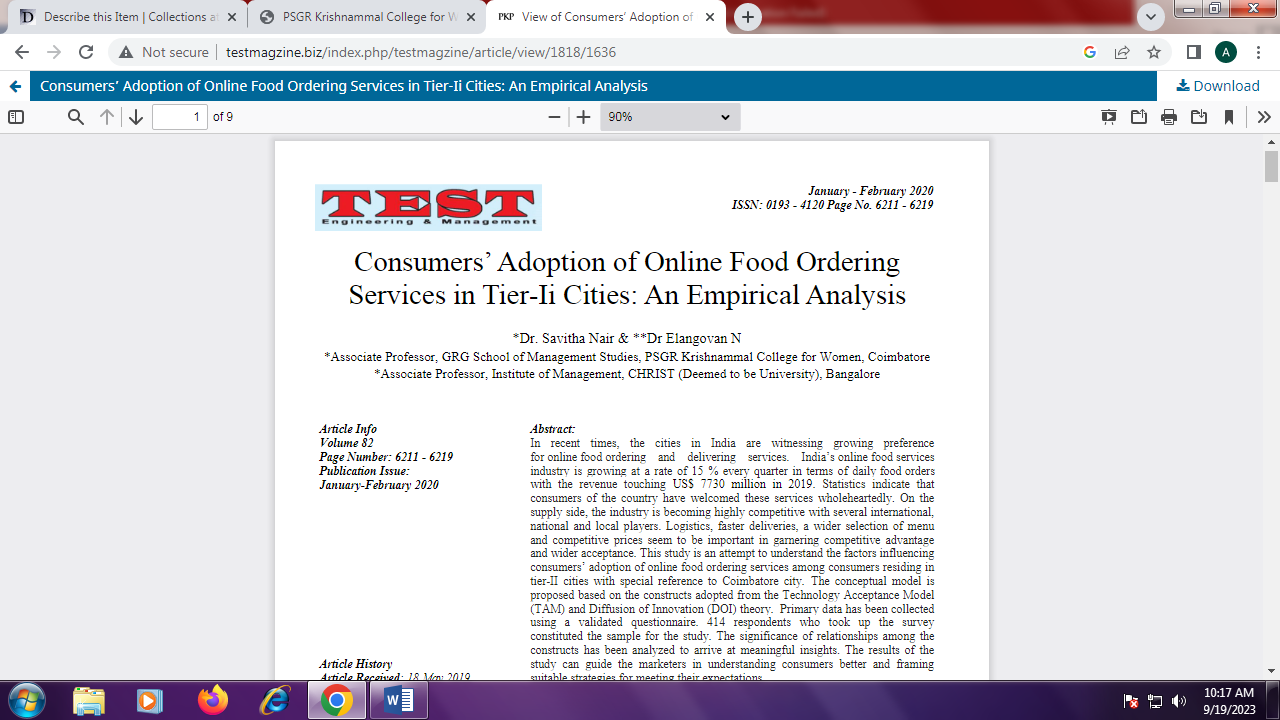 